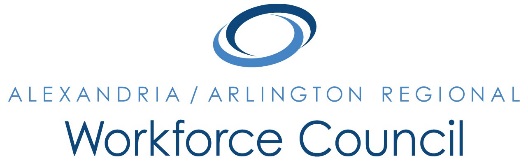 LETTER OF COMMITMENTI, ___________________________________________ (name)Have been selected for and agree to participate in ___________________________________________.This training will be provided by __________________________________________________________ and I will be working towards __________________________________________________ certification.The training is located at: ________________________________________________________________			   ________________________________________________________________			   ________________________________________________________________The hours of training are: _______ am/pm 	until ______ am/pmClasses are held:  Monday through Friday or ____________________Training will begin on:  _____/_____/_____ with a scheduled end date of:  _____/____/____I understand that training will last a total of ______ days/weeks/months. I am expected to attend all classes/lab hours as scheduled, complete all homework assignments, and study class materials in order to prepare for classroom/certification exam(s).Upon completion of training, I am expected to promptly take any required certification exam(s) and to notify my counselor of the date of my exam and give him/her a copy of my test results/certifications as soon as they are available.After I have obtained certification, I will search for employment and my case manager will be available for assistance.I agree to maintain contact with my case manager at least once very ___________.  It is my responsibility to report any changes in status (new employment, salary, address, phone number, e-mail address or ANY circumstance that would affect my participation) within 2 business days of occurrence.I agree to provide follow-up employment information to my case manager for up to 1 year after employment.I understand that these training programs are demanding. I am aware that the One-Stop (Arlington Employment Center or the Alexandria Workforce Development Center) is agreeing to pay for the cost of training upon completion, therefore, if I fail to complete training I may be held financially responsible.___________________________________		______________________________________Participant			Date			Employment Services Specialist		Date